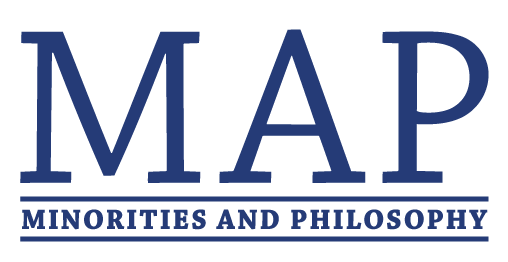 MAP FUNDING APPLICATIONThanks for your interest in MAP. There is no upper limit on the  funding you may request for a regional or inter-departmental event or series of events, but you are expected to justify the requested amount below. We will not always be able to grant the full amount, but a detailed projected budget will help us approve as much as possible. You are also expected to look first into the departments/universities of participating chapters.To qualify for funding from MAP, the organizing committee of the special event must (a) demonstrate a good faith attempt to secure funding from the departments or universities of participating chapters, and (b) have at least one representative from a chapter that’s been functional for at least one semester. The organizational committee will be expected to provide receipts for all purchases made with MAP funds. 

Please notice that funds must be spent in the calendar year that they are received, and plan your application accordingly. If you want to request funds for an event to be held in a later semester, please email mapforthegap@gmail.com to discuss your options.To apply for funding, please fill out this form and email it to mapforthegap@gmail.com by February 10, 2017. You should hear back from us in 1-2 weeks.----------------------------------------------------------------------------------------------------------------------------Estimate of available funding from department:Estimate of available funding from university: Identify other sources of potential funding:What steps have you taken to secure funding from your department/university? What has the response been? How do you plan on using these funds?  Items to include:Chapters involvedOrganizers (names) from individual chaptersDate of event(s)	Intended audienceGoal/purpose 	of event(s)If you have secured some form of funding already, please indicate the amount and describe what you hope to do with additional funding from MAP.  Please include an itemized budget for projected expenses.If your application is accepted, we will distribute the funds to one of the participating departments so that you may use those funds to pay for your activities. Please write the department mailing address and addressee for the check.